11Heißluftdämpfer COMBI-plus mit Injektionstechnologie und GN Wagen 20 2/1 GN HPJ202EGesamtpreis (Netto) €Elektrisch betriebener Heißluftdämpfer zum Backen, Dämpfen, Braten, Regenerieren und Niedertemperaturgaren.Elektrisch betriebener Heißluftdämpfer zum Backen, Dämpfen, Braten, Regenerieren und Niedertemperaturgaren.Elektrisch betriebener Heißluftdämpfer zum Backen, Dämpfen, Braten, Regenerieren und Niedertemperaturgaren.Heißluftdämpfer COMBI-pluselektrischelektrischKapazitätHordengestellwagen mit 20 Einschüben 2/1 GN, komplett aus Edelstahl, 65 mm SchienenabstandHordengestellwagen mit 20 Einschüben 2/1 GN, komplett aus Edelstahl, 65 mm Schienenabstand7 Betriebsarten- Gesättigter Dampfbei 98°Cbei 98°C- Niedertemperatur Dampfvon 30°C - 97°Cvon 30°C - 97°C- Überhitzter Dampfvon 99°C -105°Cvon 99°C -105°C- Heißluftvon 0°C - 250°Cvon 0°C - 250°C- Kombidampfvon 30°C - 250°C (mit einstellbarer Feuchteregulierung von 0-100%)von 30°C - 250°C (mit einstellbarer Feuchteregulierung von 0-100%)- Regenerieren- Delta T für schonendes Garen• 80 gespeicherte Rezepte mit möglicher Anpassung des Garpunkts und der Farbgebung. Möglichkeit der Erstellung eigener Rezepte. Anzeige in Textform oder mit Bildern über die im Kombidämpfer integrierte Bibliothek.• Software zur Rückverfolgbarkeit, geliefert mit dem Kombidämpfer. Ein- und Auslesen von Rezepten per Computer. Interaktiver Diagnostic Bildschirm.• Beschwadung, Hold-Funktion, automatisches Spülen zwischen 2 Kochgängen sowie MultiTimer, welcher die Programmierung der Garzeit pro Einschub regelt.• Gerätetür mit 2-fach Wärmeschutzverglasung, Beleuchtung des Garraums durch LED-Panel in der Tür, Steckbare Garraumdichtung vorne.• 80 gespeicherte Rezepte mit möglicher Anpassung des Garpunkts und der Farbgebung. Möglichkeit der Erstellung eigener Rezepte. Anzeige in Textform oder mit Bildern über die im Kombidämpfer integrierte Bibliothek.• Software zur Rückverfolgbarkeit, geliefert mit dem Kombidämpfer. Ein- und Auslesen von Rezepten per Computer. Interaktiver Diagnostic Bildschirm.• Beschwadung, Hold-Funktion, automatisches Spülen zwischen 2 Kochgängen sowie MultiTimer, welcher die Programmierung der Garzeit pro Einschub regelt.• Gerätetür mit 2-fach Wärmeschutzverglasung, Beleuchtung des Garraums durch LED-Panel in der Tür, Steckbare Garraumdichtung vorne.• 80 gespeicherte Rezepte mit möglicher Anpassung des Garpunkts und der Farbgebung. Möglichkeit der Erstellung eigener Rezepte. Anzeige in Textform oder mit Bildern über die im Kombidämpfer integrierte Bibliothek.• Software zur Rückverfolgbarkeit, geliefert mit dem Kombidämpfer. Ein- und Auslesen von Rezepten per Computer. Interaktiver Diagnostic Bildschirm.• Beschwadung, Hold-Funktion, automatisches Spülen zwischen 2 Kochgängen sowie MultiTimer, welcher die Programmierung der Garzeit pro Einschub regelt.• Gerätetür mit 2-fach Wärmeschutzverglasung, Beleuchtung des Garraums durch LED-Panel in der Tür, Steckbare Garraumdichtung vorne.Bestes GarergebnisBestes GarergebnisAIR CONTROL• Auto Reverse Lüfter: Stufenlos einstellbares Lüfterrad sorgt für perfekte Gleichmäßigkeit des Garergebnisses (Geschwindigkeit des Lüfterrads von 0 – 100% einstellbar)• 3 Lüfter in den Standgeräten COMBI-plus sorgen für eine gleichmäßige und schnelle Hitzeverteilung im Garraum• Entfeuchtung des Garraums durch Lüfterklappe• Cool-Down Funktion ermöglicht schnellen Wechsel der Betriebsarten• Durchlässiges Schutzgitter vor dem großen Lüfterrad ermöglicht gleichmäßige und schnelle Hitzeverteilung im Garraum• Schonendes Langzeitgaren durch Rotisserie-Fühler für punktgenaues reproduzierbares Garen• Durch die Positionierung des Lüfterrads an der Rückseite des Garraums findet die Hitze schnell ihren Weg zum GargutAIR CONTROL• Auto Reverse Lüfter: Stufenlos einstellbares Lüfterrad sorgt für perfekte Gleichmäßigkeit des Garergebnisses (Geschwindigkeit des Lüfterrads von 0 – 100% einstellbar)• 3 Lüfter in den Standgeräten COMBI-plus sorgen für eine gleichmäßige und schnelle Hitzeverteilung im Garraum• Entfeuchtung des Garraums durch Lüfterklappe• Cool-Down Funktion ermöglicht schnellen Wechsel der Betriebsarten• Durchlässiges Schutzgitter vor dem großen Lüfterrad ermöglicht gleichmäßige und schnelle Hitzeverteilung im Garraum• Schonendes Langzeitgaren durch Rotisserie-Fühler für punktgenaues reproduzierbares Garen• Durch die Positionierung des Lüfterrads an der Rückseite des Garraums findet die Hitze schnell ihren Weg zum GargutPunktgenaue und gleichmäßige GarergebnisseUnabhängig von ihrer Positionierung und Höhe im Ofen garen Fleisch, Aufläufe, Gemüse, Gebäck gleichmäßig. Die Verwendung des Kerntemperaturfühlers ermöglicht eine hohe Kochpräzision und ein zartes, weiches und saftiges Endprodukt. Um eine Temperaturüberschreitung zu vermeiden und einen grad-genauen Garprozess zu garantieren, regelt der COMBI-plus die Heizleistung automatisch entsprechend dem Gargut. Prozentgenaue Luftfeuchtigkeit bietet für jedes Produkt die ideale Umgebung und verhindert Gewichtsverlust und vermeidet das Überkochen.Punktgenaue und gleichmäßige GarergebnisseUnabhängig von ihrer Positionierung und Höhe im Ofen garen Fleisch, Aufläufe, Gemüse, Gebäck gleichmäßig. Die Verwendung des Kerntemperaturfühlers ermöglicht eine hohe Kochpräzision und ein zartes, weiches und saftiges Endprodukt. Um eine Temperaturüberschreitung zu vermeiden und einen grad-genauen Garprozess zu garantieren, regelt der COMBI-plus die Heizleistung automatisch entsprechend dem Gargut. Prozentgenaue Luftfeuchtigkeit bietet für jedes Produkt die ideale Umgebung und verhindert Gewichtsverlust und vermeidet das Überkochen.Einfachste BedienungEinfachste BedienungEinfach und komfortabelSchnelle Betriebsbereitschaft durch einfachste Bedienung• Das Bedienfeld ist einfach und intuitiv• Komfortables Panoramafenster• Sichere und ergonomische Beladung durch QuereinschubEinfach und komfortabelSchnelle Betriebsbereitschaft durch einfachste Bedienung• Das Bedienfeld ist einfach und intuitiv• Komfortables Panoramafenster• Sichere und ergonomische Beladung durch QuereinschubAlles im BlickDas Panoramafenster und die LED-Innenbeleuchtung bieten eine Übersicht auf einen Blick – auch aus der Ferne – auf die Lebensmittel und deren Garpunkt im Kombidämpfer. Und das alles ohne die Tür zu öffnen.Alles im BlickDas Panoramafenster und die LED-Innenbeleuchtung bieten eine Übersicht auf einen Blick – auch aus der Ferne – auf die Lebensmittel und deren Garpunkt im Kombidämpfer. Und das alles ohne die Tür zu öffnen.Ergonomie und SicherheitDer Quereinschub des HOBART COMBI-plus ermöglicht Ihnen eine einfache Handhabung und rückenschonende Beladung durch leichteres und sicheres Tragen der GN-Behälter.Ergonomie und SicherheitDer Quereinschub des HOBART COMBI-plus ermöglicht Ihnen eine einfache Handhabung und rückenschonende Beladung durch leichteres und sicheres Tragen der GN-Behälter.Ohne Mühen oder ErklärungenDer Glas-Touchscreen ist spielerisch einfach und leicht zu bedienen. Starten Sie das Kochen mit einem Knopfdruck!Ohne Mühen oder ErklärungenDer Glas-Touchscreen ist spielerisch einfach und leicht zu bedienen. Starten Sie das Kochen mit einem Knopfdruck!HOBART COMBI lässt sich leicht einstellenMehr als 70 gespeicherte Rezepte, die individuell an die Kerntemperatur des Produkts oder für eine zusätzliche Färbung angepasst werden können.  Entfalten Sie Ihre Kreativität, erstellen Sie schnell Ihre eigenen Rezepte und speichern Sie diese ganz einfach ab. Mit Hilfe der Bilder können Sie schnell wieder darauf zugreifen.HOBART COMBI lässt sich leicht einstellenMehr als 70 gespeicherte Rezepte, die individuell an die Kerntemperatur des Produkts oder für eine zusätzliche Färbung angepasst werden können.  Entfalten Sie Ihre Kreativität, erstellen Sie schnell Ihre eigenen Rezepte und speichern Sie diese ganz einfach ab. Mit Hilfe der Bilder können Sie schnell wieder darauf zugreifen.Reproduzierbare garantierte ErgebnisseSie können bis zu 99 persönliche Rezepte programmieren! Die Anzeigen können Sie nach Wunsch über die integrierte Bibliothek einrichten: entweder als Text oder als Fotos. Eine spezielle Software für die Rückverfolgung ermöglicht die Datenerfassung, ein Kochvorgang nach dem anderen, Tag für Tag, für schnellere Lesbarkeit in Kurven dargestellt. Inklusive USB-Schnittstelle.Mit Foto gespeicherte Garprogramme im FastPAD geben jedem Anwender die Sicherheit der Geling-Garantie.Reproduzierbare garantierte ErgebnisseSie können bis zu 99 persönliche Rezepte programmieren! Die Anzeigen können Sie nach Wunsch über die integrierte Bibliothek einrichten: entweder als Text oder als Fotos. Eine spezielle Software für die Rückverfolgung ermöglicht die Datenerfassung, ein Kochvorgang nach dem anderen, Tag für Tag, für schnellere Lesbarkeit in Kurven dargestellt. Inklusive USB-Schnittstelle.Mit Foto gespeicherte Garprogramme im FastPAD geben jedem Anwender die Sicherheit der Geling-Garantie.Einfache und schnelle ProzesseEinfache und schnelle ProzesseSchnelligkeit des Kochens, Einsatzbereitschaft des Kombidämpfers• Kein langes Aufheizen eines Boilers dank modernster Einspritztechnologie.• CoreControl mit unmittelbarem Temperaturanstieg (ein Grad pro Sekunde) regelt automatisch eine schnelle Anpassung an die gewünschte Temperatur und an die Menge des Gargutes. Das ersetzt das Warten zwischen zwei Garvorgängen.• Zeitersparnis durch die Kombination von unterschiedlichen Garmethoden (bis zu 6 Schritte pro Rezept).• JetControl kühlt den Garraum mit geschlossener Tür bei Bedarf schnell ab – mit Wasser oder Luft. Es gibt keine Dampf- oder Hitzebelästigung in Ihrer Küche.Schnelligkeit des Kochens, Einsatzbereitschaft des Kombidämpfers• Kein langes Aufheizen eines Boilers dank modernster Einspritztechnologie.• CoreControl mit unmittelbarem Temperaturanstieg (ein Grad pro Sekunde) regelt automatisch eine schnelle Anpassung an die gewünschte Temperatur und an die Menge des Gargutes. Das ersetzt das Warten zwischen zwei Garvorgängen.• Zeitersparnis durch die Kombination von unterschiedlichen Garmethoden (bis zu 6 Schritte pro Rezept).• JetControl kühlt den Garraum mit geschlossener Tür bei Bedarf schnell ab – mit Wasser oder Luft. Es gibt keine Dampf- oder Hitzebelästigung in Ihrer Küche.Einfache Reinigung: Schnell, automatisch, wirtschaftlich2 Sekunden reichen aus, um den Reinigungszyklus zu starten! Sie starten ihn am Ende Ihrer Vorbereitung und dank der extrem kurzen Dauer steht Ihnen Ihr HOBART Kombidämpfer rechtzeitig vor dem nächsten Service frisch gereinigt wieder zur Verfügung.Einfache Reinigung: Schnell, automatisch, wirtschaftlich2 Sekunden reichen aus, um den Reinigungszyklus zu starten! Sie starten ihn am Ende Ihrer Vorbereitung und dank der extrem kurzen Dauer steht Ihnen Ihr HOBART Kombidämpfer rechtzeitig vor dem nächsten Service frisch gereinigt wieder zur Verfügung.ReinigungsprogrammeSchnellstes vollautomatisches Reinigungsprogramm:Der HOBART COMBI plus kann zwischen Vorbereitung und Mittag- oder Abendservice in weniger als einer halben Stunde gereinigt werden.Programmieren Sie die Reinigung mit der Einstellung der Zeit und des Waschgangs für eine komplette Woche. Alles erfolgt dann automatisch.Saubere SacheReinigen Sie ökonomisch und ökologisch mit HOBART, dem Spezialisten, wenn es um Sauberkeit und Hygiene geht.Kein Kontakt mit dem Reiniger.Ein sparsamer Combi-Reiniger, der sowohl reinigt als auch klarspült. Er wird direkt von dem vollautomatischen Reinigungssystem angesaugt. Es gibt keinen Hautkontakt mit Tabs oder Kartuschen.Zeitersparnis bei Reinigungszyklen:Sie sparen mehr als 50 % gegenüber anderen Heißluftdämpfern. (Dauer des intensiven Reinigungszyklus des COMBI plus: 41 Minuten).ReinigungsprogrammeSchnellstes vollautomatisches Reinigungsprogramm:Der HOBART COMBI plus kann zwischen Vorbereitung und Mittag- oder Abendservice in weniger als einer halben Stunde gereinigt werden.Programmieren Sie die Reinigung mit der Einstellung der Zeit und des Waschgangs für eine komplette Woche. Alles erfolgt dann automatisch.Saubere SacheReinigen Sie ökonomisch und ökologisch mit HOBART, dem Spezialisten, wenn es um Sauberkeit und Hygiene geht.Kein Kontakt mit dem Reiniger.Ein sparsamer Combi-Reiniger, der sowohl reinigt als auch klarspült. Er wird direkt von dem vollautomatischen Reinigungssystem angesaugt. Es gibt keinen Hautkontakt mit Tabs oder Kartuschen.Zeitersparnis bei Reinigungszyklen:Sie sparen mehr als 50 % gegenüber anderen Heißluftdämpfern. (Dauer des intensiven Reinigungszyklus des COMBI plus: 41 Minuten).Sauber und wirtschaftlichMit dem CoreControl reduziert der Ofen automatisch seine Heizleistung nach Erreichen der fest eingestellten Solltemperatur und mindert damit den Verbrauch um ein Drittel.Die Kombinationen der Garmethoden gepaart mit einer hohen Temperaturgenauigkeit vermindern den Energieverlust.Die direkte Dampfeinspritzung vermeidet den unnötigen Verbrauch von Wasser und Strom. Es ist kein langes Vorheizen des Kombidämpfers nötig, somit kein Mehrverbrauch an Energie im Stand-by-Modus.Sauber und wirtschaftlichMit dem CoreControl reduziert der Ofen automatisch seine Heizleistung nach Erreichen der fest eingestellten Solltemperatur und mindert damit den Verbrauch um ein Drittel.Die Kombinationen der Garmethoden gepaart mit einer hohen Temperaturgenauigkeit vermindern den Energieverlust.Die direkte Dampfeinspritzung vermeidet den unnötigen Verbrauch von Wasser und Strom. Es ist kein langes Vorheizen des Kombidämpfers nötig, somit kein Mehrverbrauch an Energie im Stand-by-Modus.Außergewöhnliche Zuverlässigkeit & LanglebigkeitAußergewöhnliche Zuverlässigkeit & LanglebigkeitSicheres Arbeiten durch Selbstdiagnose-SystemTWIN CONTROLBei einem Display-Ausfall wird der Garvorgang durch automatisches Umschalten auf Heißluft bei 180°C zu Ende geführt. Sollte das Touch Display einmal streiken, ist die Geräteregulierung über den Drehknopf auch weiterhin möglich. Automatische Diagnose der Wasserqualität: der Kombidämpfer zeigt an wenn die Wasserqualität sinkt. Der HOBART COMBI Plus zeigt an, wenn der Wasserfilter ausgetauscht werden muss. Der Zugriff auf alle HACCP-relevanten Daten ist durch die integrierte Software kinderleicht. Sicheres Arbeiten durch Selbstdiagnose-SystemTWIN CONTROLBei einem Display-Ausfall wird der Garvorgang durch automatisches Umschalten auf Heißluft bei 180°C zu Ende geführt. Sollte das Touch Display einmal streiken, ist die Geräteregulierung über den Drehknopf auch weiterhin möglich. Automatische Diagnose der Wasserqualität: der Kombidämpfer zeigt an wenn die Wasserqualität sinkt. Der HOBART COMBI Plus zeigt an, wenn der Wasserfilter ausgetauscht werden muss. Der Zugriff auf alle HACCP-relevanten Daten ist durch die integrierte Software kinderleicht. Abmessungenin [mm]in [mm]Gesamtbreite990990Tiefe11871187Höhe19471947Schienenabstand6565Leistungenmaximale Kapazität20 x 2/1 GN20 x 2/1 GNAnschlusswerteGesamtanschlusswertWerkseitig54,7 kW | 81,3 A54,7 kW | 81,3 AElektrische Kabelzuführung400/50/3/N/PE(M63)400/50/3/N/PE(M63)Frischwasseranschluss (1)2 x G 3/4"2 x G 3/4"Ablaufanschluss (2)G 1 1/2"G 1 1/2"Elektrische Kabelzuführung (3)400/50/3/N/PE(M63)400/50/3/N/PE(M63)Ansaugschlauch für Reiniger (4)2000 mm2000 mmAnschluss Potentialausgleich (5)M5M5Entlüftung (6)Ø = 35 mmØ = 35 mmWrasenabzug (7)Ø = 70 mmØ = 70 mmweitere DetailsFließdruck1,5-6 bar1,5-6 barEmpfohlene Wasserhärte0° - 3° d0° - 3° dGeräuschentwicklung70 dB (A)70 dB (A)Gewicht (mit /ohne Verpackung)268 kg268 kgSpritzschutzartIP25IP25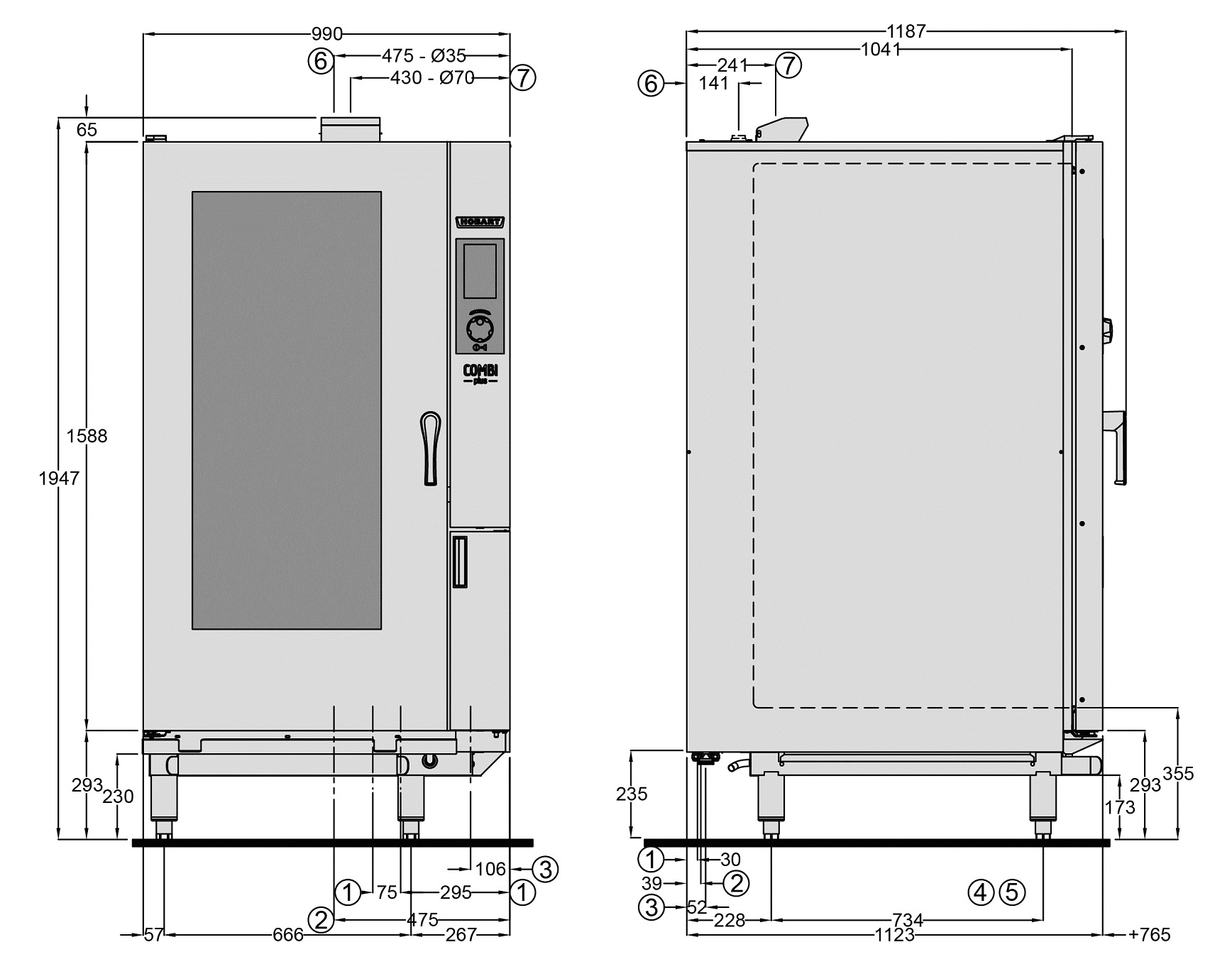 Testen Sie jetzt: HOBART Hygienelinie HYLINE – Konzeptlösung für ein optimales SpülergebnisTesten Sie jetzt: HOBART Hygienelinie HYLINE – Konzeptlösung für ein optimales SpülergebnisTesten Sie jetzt: HOBART Hygienelinie HYLINE – Konzeptlösung für ein optimales SpülergebnisTesten Sie jetzt: HOBART Hygienelinie HYLINE – Konzeptlösung für ein optimales Spülergebnis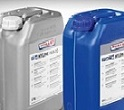 Hygienelinie HYLINEHygienelinie HYLINEBestes Spülergebnis		        	Hochwertige Produktrezepturen	Höchste ErgiebigkeitEinfachste Bedienung	Eindeutige BehältermarkierungAuf HOBART Spülmaschinen Ökonomisch und effizientSparsam im VerbrauchEinfache Handhabung und DosierungKeine Ausfallzeiten durch VerwechslungGläserreiniger | Bistroreiniger | Universalreiniger | Aluminiumreiniger |Gläser- und UniversalklarspülerDie HOBART Hygienelinie HYLINE erhalten Sie beim Fachhandel. Genaue Informationen finden Sie auf www.hobart.de unter der Rubrik „Händler“. Gerne können Sie sich unter 0180.300 00 68 oder hyline@hobart.de direkt an HOBART wenden. Gläserreiniger | Bistroreiniger | Universalreiniger | Aluminiumreiniger |Gläser- und UniversalklarspülerDie HOBART Hygienelinie HYLINE erhalten Sie beim Fachhandel. Genaue Informationen finden Sie auf www.hobart.de unter der Rubrik „Händler“. Gerne können Sie sich unter 0180.300 00 68 oder hyline@hobart.de direkt an HOBART wenden. Gläserreiniger | Bistroreiniger | Universalreiniger | Aluminiumreiniger |Gläser- und UniversalklarspülerDie HOBART Hygienelinie HYLINE erhalten Sie beim Fachhandel. Genaue Informationen finden Sie auf www.hobart.de unter der Rubrik „Händler“. Gerne können Sie sich unter 0180.300 00 68 oder hyline@hobart.de direkt an HOBART wenden. Gläserreiniger | Bistroreiniger | Universalreiniger | Aluminiumreiniger |Gläser- und UniversalklarspülerDie HOBART Hygienelinie HYLINE erhalten Sie beim Fachhandel. Genaue Informationen finden Sie auf www.hobart.de unter der Rubrik „Händler“. Gerne können Sie sich unter 0180.300 00 68 oder hyline@hobart.de direkt an HOBART wenden. Gläserreiniger | Bistroreiniger | Universalreiniger | Aluminiumreiniger |Gläser- und UniversalklarspülerDie HOBART Hygienelinie HYLINE erhalten Sie beim Fachhandel. Genaue Informationen finden Sie auf www.hobart.de unter der Rubrik „Händler“. Gerne können Sie sich unter 0180.300 00 68 oder hyline@hobart.de direkt an HOBART wenden. Die perfekte Küchenausstattung mit HOBARTDie perfekte Küchenausstattung mit HOBARTDie perfekte Küchenausstattung mit HOBARTDie perfekte Küchenausstattung mit HOBARTDie perfekte Küchenausstattung mit HOBART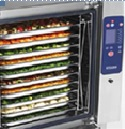 GARTECHNIK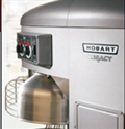 ZUBEREITUNGSTECHNIKHeißluftdämpferTrockendampf-SchnellgarerUniversalküchenmaschinenPlanetenrührmaschinenPassier- und PürierturbineSahnebläser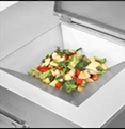 UMWELTTECHNIK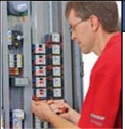 SERVICEEcoloBivatecHOBARTWerkskundendienst